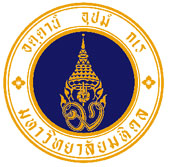 Mahidol UniversityDepartment/Program…………………………………Tel……………………………..Date:	…………………………Subject: Submission of the annual research report and request for project extensionDear 	Chairperson of the Ethical Review Committee for Human Research, Faculty of Public Health, Mahidol University	I, (Mr, Miss, Mrs.)…………………………………………………Student ID number……………………Study Program….……..…, is the principal investigator of the study titled “……………....……………………………”, protocol number……………….COA. No. MUPH………………………. Approval date……………………Expiration date………………… Currently, the study is still ongoing. All the work is expected to end on (Date)………………………………….I, therefore,  would like to submit the annual research report and request for the extension of the project. The annual report form is attached.Thank you for your consideration and further actions on this request.Yours sincerely,(Signature)…………..…………………….…………                (…………………………………………….)                                            StudentTo: Chairperson of the Ethical Review Committee for Human Research, Faculty of Public Health, Mahidol University, for consideration and further actions.(Signature)…………..…………………………………                 (…………………………………………..….)Major advisor………………………………..Date: ………………